第１号様式（第６条関係）ブロック塀等撤去工事等事前相談票以下、対象の塀等の種類に合わせたチェック表に基づき確認を行う。第２号様式（第７条関係）　年　　月　　日　　立川市長　殿申請者　住所氏名　　　　　　　　　　印電話ブロック塀等撤去工事等助成金交付申請書　ブロック塀等撤去工事等助成金の交付を受けたいので、次のとおり関係書類を添えて申請します。上記の申請にあたり、市税を滞納していないことを証明いたします。　　　　　　　　　　　　　　　　　　　　署名　　　　　　　　　　　　　　印添付書類(1)　案内図(2)　位置図(3)　工事設計図書の写し（一部撤去、改修又は新設の場合に限る。）(4)　工事見積書の写し(5)　工事前の写真(6)　前各号に掲げるもののほか、市長が必要と認める書類第８号様式（第10条関係）　年　　月　　日　　立川市長　殿届出者　住所氏名　　　　　　　　　　印電話ブロック塀等撤去工事等完了届　ブロック塀等撤去工事等の完了について、次のとおり関係書類を添えて届け出ます。添付書類(1)　契約書の写し(2)　工事中及び工事後の写真(3)　工事費用の支払いを証明する書類(4)　法適合性が確認できる書類（一部撤去又は改修の場合に限る。）(5)　検査済証の写し又は法適合性が確認できる書類（新設の場合に限る。）(6)　国産の木材を使用していることが証明できる書類（木塀を設置する場合に限る。）(7)　前各号に掲げるもののほか、市長が必要と認める書類第10号様式（第12条関係）　年　　月　　日　　立川市長　殿請求者　住所氏名　　　　　　　　　　印電話ブロック塀等撤去工事等助成金請求書　ブロック塀等撤去工事等助成金について、次のとおり請求します。第１号様式（第６条関係）ブロック塀等撤去工事等事前相談票以下、対象の塀等の種類に合わせたチェック表に基づき確認を行う。第２号様式（第７条関係）　年　　月　　日　　立川市長　殿申請者　住所　立川市泉町1156-9氏名　立川　太郎　　　　　印電話　○○○-×××-△△△△ブロック塀等撤去工事等助成金交付申請書　ブロック塀等撤去工事等助成金の交付を受けたいので、次のとおり関係書類を添えて申請します。上記の申請にあたり、市税を滞納していないことを証明いたします。　　　　　　　　　　　　　　　　　　　　署名　　　　立川　太郎　　　　　印添付書類(1)　案内図(2)　位置図(3)　工事設計図書の写し（一部撤去、改修又は新設の場合に限る。）(4)　工事見積書の写し(5)　工事前の写真(6)　前各号に掲げるもののほか、市長が必要と認める書類 第８号様式（第10条関係）　年　　月　　日　　立川市長　殿届出者　住所　立川市泉町1156-9氏名　立川　太郎　　　　　印電話　○○○-×××-△△△△ブロック塀等撤去工事等完了届　ブロック塀等撤去工事等の完了について、次のとおり関係書類を添えて届け出ます。添付書類(1)　契約書の写し(2)　工事中及び工事後の写真(3)　工事費用の支払いを証明する書類(4)　法適合性が確認できる書類（一部撤去又は改修の場合に限る。）(5)　検査済証の写し又は法適合性が確認できる書類（新設の場合に限る。）(6)　国産の木材を使用していることが証明できる書類（木塀による新設の場合に限る。）(7)　前各号に掲げるもののほか、市長が必要と認める書類第10号様式（第12条関係）　年　　月　　日　　立川市長　殿請求者　住所　立川市泉町1156-9氏名　立川　太郎　　　　　印電話　○○○-×××-△△△△ブロック塀等撤去工事等助成金請求書　ブロック塀等撤去工事等助成金について、次のとおり請求します。氏名電話住所ブロック塀等所在地立川市立川市立川市チェック内容内容内容□対象のブロック塀等の高さが80㎝以上ある。対象のブロック塀等の高さが80㎝以上ある。対象のブロック塀等の高さが80㎝以上ある。□国、地方公共団体その他これらに準ずる団体ではない。国、地方公共団体その他これらに準ずる団体ではない。国、地方公共団体その他これらに準ずる団体ではない。□他の同種の助成を受けていない。他の同種の助成を受けていない。他の同種の助成を受けていない。□この要綱による助成を受けたことがない。この要綱による助成を受けたことがない。この要綱による助成を受けたことがない。□販売又は建替えを目的とした、整地又は建物の解体工事をする者ではない。販売又は建替えを目的とした、整地又は建物の解体工事をする者ではない。販売又は建替えを目的とした、整地又は建物の解体工事をする者ではない。□市税を滞納していない。市税を滞納していない。市税を滞納していない。●コンクリートブロック塀●コンクリートブロック塀●組積造（レンガ積、石積等）●組積造（レンガ積、石積等）●組積造（レンガ積、石積等）チェック内容チェック内容□塀の高さが道路面から2.2ｍを超える。□塀の高さが道路面から1.2ｍを超える。□塀の厚さが10㎝未満である。（塀の高さが2ｍ超2.2ｍ以下の場合は15㎝未満）□塀の厚さが壁頂までの距離の1/10未満である。□塀の長さ3.4ｍ以下ごとに、塀の高さの1/5以上突出した控壁がない。（高さ1.2ｍ超の場合）□塀の長さ4ｍ以下ごとに、塀の厚さの1.5倍以上の突出した控壁がない。□基礎がない。□基礎がない。□塀に傾きがある。□塀に傾きがある。□塀にひび割れがある。□塀にひび割れがある。□鉄筋が入っていない。（専門家による確認）●万年塀●万年塀●万年塀チェック内容□塀に傾きがある。□塀にひび割れがある。１助成金の種類（該当に○）撤去　 ・　 一部撤去 　・　 改修 　・　 新設撤去　 ・　 一部撤去 　・　 改修 　・　 新設撤去　 ・　 一部撤去 　・　 改修 　・　 新設撤去　 ・　 一部撤去 　・　 改修 　・　 新設撤去　 ・　 一部撤去 　・　 改修 　・　 新設２申請金額円円内訳撤去分一部撤去分改修分円２申請金額円円内訳新設分円３工事前のブロック塀等の詳細所在地立川市立川市立川市立川市３工事前のブロック塀等の詳細長さ　　　　　　　　　　　　　ｍ　　　　　　　　　　　　　ｍ　　　　　　　　　　　　　ｍ　　　　　　　　　　　　　ｍ３工事前のブロック塀等の詳細高さ　　　　　　　　　　　　　ｍ　　　　　　　　　　　　　ｍ　　　　　　　　　　　　　ｍ　　　　　　　　　　　　　ｍ３工事前のブロック塀等の詳細構造３工事前のブロック塀等の詳細建築年月　　　　　年　　　月　　・　　　不明　　　　　年　　　月　　・　　　不明　　　　　年　　　月　　・　　　不明　　　　　年　　　月　　・　　　不明４工事業者５工期（予定）　　　　　年　　月　　日　から　　　　年　　月　　日まで　　　　　年　　月　　日　から　　　　年　　月　　日まで　　　　　年　　月　　日　から　　　　年　　月　　日まで　　　　　年　　月　　日　から　　　　年　　月　　日まで　　　　　年　　月　　日　から　　　　年　　月　　日まで１助成金の種類（該当に○）撤去　 ・　 一部撤去 　・　 改修 　・　 新設撤去　 ・　 一部撤去 　・　 改修 　・　 新設撤去　 ・　 一部撤去 　・　 改修 　・　 新設撤去　 ・　 一部撤去 　・　 改修 　・　 新設撤去　 ・　 一部撤去 　・　 改修 　・　 新設２交付決定金額円円内訳撤去分一部撤去分改修分円２交付決定金額円円内訳新設分円３工事前のブロック塀等の詳細所在地立川市立川市立川市立川市３工事前のブロック塀等の詳細長さ　　　　　　　　　　　　　ｍ　　　　　　　　　　　　　ｍ　　　　　　　　　　　　　ｍ　　　　　　　　　　　　　ｍ３工事前のブロック塀等の詳細高さ　　　　　　　　　　　　　ｍ　　　　　　　　　　　　　ｍ　　　　　　　　　　　　　ｍ　　　　　　　　　　　　　ｍ３工事前のブロック塀等の詳細構造３工事前のブロック塀等の詳細建築年月　　　　　年　　　月　　・　　　不明　　　　　年　　　月　　・　　　不明　　　　　年　　　月　　・　　　不明　　　　　年　　　月　　・　　　不明４工事業者５工期　　　　　年　　月　　日　から　　　　年　　月　　日まで　　　　　年　　月　　日　から　　　　年　　月　　日まで　　　　　年　　月　　日　から　　　　年　　月　　日まで　　　　　年　　月　　日　から　　　　年　　月　　日まで　　　　　年　　月　　日　から　　　　年　　月　　日まで１　助成金の種類（該当に○）撤去　・　一部撤去　・　改修　・　新設撤去　・　一部撤去　・　改修　・　新設２　交付請求金額　　　　　　　　　　　　　　　　　円　　　　　　　　　　　　　　　　　円３　振込先（振込先金融機関名）　　　　　　　　　銀　　　行　　　　　　　　　信金・信組　　　　　　　　　　　　　本店　　　　　　　　　農　　　協　　　　　　　　　　　　　支店（振込先金融機関名）　　　　　　　　　銀　　　行　　　　　　　　　信金・信組　　　　　　　　　　　　　本店　　　　　　　　　農　　　協　　　　　　　　　　　　　支店３　振込先（預金種目）　　　　　□普通　　　　　□当座（口座番号）３　振込先　フリガナ（受取人氏名）　フリガナ（受取人氏名）氏名立川　太郎電話○○○-×××-△△△△住所　立川市泉町1156-9　立川市泉町1156-9　立川市泉町1156-9ブロック塀等所在地立川市　泉町○○○○-○立川市　泉町○○○○-○立川市　泉町○○○○-○チェック内容内容内容☑対象のブロック塀等の高さが80㎝以上ある。対象のブロック塀等の高さが80㎝以上ある。対象のブロック塀等の高さが80㎝以上ある。☑国、地方公共団体その他これらに準ずる団体ではない。国、地方公共団体その他これらに準ずる団体ではない。国、地方公共団体その他これらに準ずる団体ではない。☑他の同種の助成を受けていない。他の同種の助成を受けていない。他の同種の助成を受けていない。☑この要綱による助成を受けたことがない。この要綱による助成を受けたことがない。この要綱による助成を受けたことがない。☑販売又は建替えを目的とした、整地又は建物の解体工事をする者ではない。販売又は建替えを目的とした、整地又は建物の解体工事をする者ではない。販売又は建替えを目的とした、整地又は建物の解体工事をする者ではない。☑市税を滞納していない。市税を滞納していない。市税を滞納していない。●コンクリートブロック塀●コンクリートブロック塀●組積造（レンガ積、石積等）●組積造（レンガ積、石積等）●組積造（レンガ積、石積等）チェック内容チェック内容□塀の高さが道路面から2.2ｍを超える。□塀の高さが道路面から1.2ｍを超える。□塀の厚さが10㎝未満である。（塀の高さが2ｍ超2.2ｍ以下の場合は15㎝未満）□塀の厚さが壁頂までの距離の1/10未満である。□塀の長さ3.4ｍ以下ごとに、塀の高さの1/5以上突出した控壁がない。（高さ1.2ｍ超の場合）□塀の長さ4ｍ以下ごとに、塀の厚さの1.5倍以上の突出した控壁がない。□基礎がない。□基礎がない。☑塀に傾きがある。□塀に傾きがある。☑塀にひび割れがある。□塀にひび割れがある。□鉄筋が入っていない。（専門家による確認）●万年塀●万年塀●万年塀チェック内容□塀に傾きがある。□塀にひび割れがある。１助成金の種類（該当に○）撤去　 ・　 一部撤去 　・　 改修 　・　 新設撤去　 ・　 一部撤去 　・　 改修 　・　 新設撤去　 ・　 一部撤去 　・　 改修 　・　 新設撤去　 ・　 一部撤去 　・　 改修 　・　 新設撤去　 ・　 一部撤去 　・　 改修 　・　 新設２申請金額125,000円125,000円内訳撤去分一部撤去分改修分65,000円２申請金額125,000円125,000円内訳新設分60,000円３工事前のブロック塀等の詳細所在地立川市泉町○○○○-○立川市泉町○○○○-○立川市泉町○○○○-○立川市泉町○○○○-○３工事前のブロック塀等の詳細長さ　　　　　１０　　　　ｍ　　　　　１０　　　　ｍ　　　　　１０　　　　ｍ　　　　　１０　　　　ｍ３工事前のブロック塀等の詳細高さ　　　　　１．２　　　ｍ　　　　　１．２　　　ｍ　　　　　１．２　　　ｍ　　　　　１．２　　　ｍ３工事前のブロック塀等の詳細構造コンクリートブロック塀コンクリートブロック塀コンクリートブロック塀コンクリートブロック塀３工事前のブロック塀等の詳細建築年月　　　　　年　　　月　　・　　　不明　　　　　年　　　月　　・　　　不明　　　　　年　　　月　　・　　　不明　　　　　年　　　月　　・　　　不明４工事業者○○工務店○○工務店○○工務店○○工務店○○工務店５工期（予定）　令和2　年　4月　15日　から　令和3　年　3月　15日まで　令和2　年　4月　15日　から　令和3　年　3月　15日まで　令和2　年　4月　15日　から　令和3　年　3月　15日まで　令和2　年　4月　15日　から　令和3　年　3月　15日まで　令和2　年　4月　15日　から　令和3　年　3月　15日まで１助成金の種類（該当に○）撤去　 ・　 一部撤去 　・　 改修 　・　 新設撤去　 ・　 一部撤去 　・　 改修 　・　 新設撤去　 ・　 一部撤去 　・　 改修 　・　 新設撤去　 ・　 一部撤去 　・　 改修 　・　 新設撤去　 ・　 一部撤去 　・　 改修 　・　 新設２交付決定金額125,000円125,000円内訳撤去分一部撤去分改修分65,000円２交付決定金額125,000円125,000円内訳新設分60,000円３工事前のブロック塀等の詳細所在地立川市泉町○○○○-○立川市泉町○○○○-○立川市泉町○○○○-○立川市泉町○○○○-○３工事前のブロック塀等の詳細長さ　　　　　１０　　　　ｍ　　　　　１０　　　　ｍ　　　　　１０　　　　ｍ　　　　　１０　　　　ｍ３工事前のブロック塀等の詳細高さ　　　　　１．２　　　ｍ　　　　　１．２　　　ｍ　　　　　１．２　　　ｍ　　　　　１．２　　　ｍ３工事前のブロック塀等の詳細構造コンクリートブロック塀コンクリートブロック塀コンクリートブロック塀コンクリートブロック塀３工事前のブロック塀等の詳細建築年月　　　　　年　　　月　　・　　　不明　　　　　年　　　月　　・　　　不明　　　　　年　　　月　　・　　　不明　　　　　年　　　月　　・　　　不明４工事業者○○工務店○○工務店○○工務店○○工務店○○工務店５工期　令和2　年　4月　15日　から　令和3　年　3月　15日まで　令和2　年　4月　15日　から　令和3　年　3月　15日まで　令和2　年　4月　15日　から　令和3　年　3月　15日まで　令和2　年　4月　15日　から　令和3　年　3月　15日まで　令和2　年　4月　15日　から　令和3　年　3月　15日まで１　助成金の種類（該当に○）撤去　・　一部撤去　・　改修　・　新設撤去　・　一部撤去　・　改修　・　新設２　交付請求金額　　　125,000　　　　円　　　125,000　　　　円３　振込先（振込先金融機関名）　　　　　　　　　銀　　　行　　●●　　　　　信金・信組　　　　　　△△　　　　　本店　　　　　　　　　農　　　協　　　　　　　　　　　　　支店（振込先金融機関名）　　　　　　　　　銀　　　行　　●●　　　　　信金・信組　　　　　　△△　　　　　本店　　　　　　　　　農　　　協　　　　　　　　　　　　　支店３　振込先（預金種目）　　　　　☑普通　　　　　□当座（口座番号）　　　　0000000３　振込先　フリガナ（受取人氏名）　　　　　　　　　　タチカワ　タロウ　　　　　　　　　　立川　太郎　フリガナ（受取人氏名）　　　　　　　　　　タチカワ　タロウ　　　　　　　　　　立川　太郎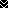 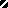 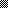 